UNIT 2: Cells GuideUnit 2 Vocabulary:OLS Lesson 1: The CellStudents will discover how the cell exhibits the characteristics of living organisms: growing, reproducing, obtaining and using energy, adapting to the environment.  Further instruction will lead students to compare and contrast cell types. OLS Lesson 3: Cell OrganellesOLS Lesson 6: DNA to RNA to Proteins Students will model how information in DNA is transferred to the site of protein synthesis (flow of genetic information), and the essential role of DNA in almost all cell functions and structure.OLS Lesson 8 and 9: Cells and Energy/Diffusion and Osmosis Students will learn how energy is converted and released in plant and animal cells through the process of cellular respiration (in both) and photosynthesis (in plants)OLS Lesson 10 and 11: Cell Division and Mitosis Students will explore the process of mitosis and how cells divide and grow. The importance of Cell Division: makes it possible for organisms to grow larger, allows organisms to repair injured tissue, and organisms also reproduce through cell division processes.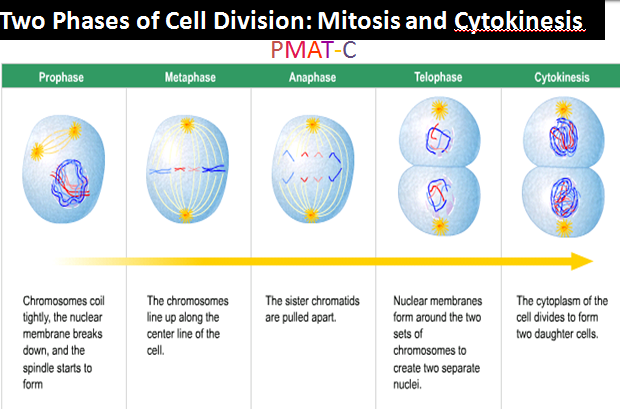 WordParts/meaning of word, if anyDefinitionPicture example if anyEukaryotic cellEukaryoticEu= Kary=Prokaryotic cellProkaryoticPro= Kary=OrganellesDiffusionOsmosisCell CycleChromosomesDNA/RNAEssential QuestionsMain ConceptsMain ConceptsWords to know:CytoplasmNucleusHow is the cell the basic unit of structure and function in all living things?What events helped the ‘cell theory’ develop over time?How do cells arise from pre-existing cells?How do the parts of a cell function for the cell to live, grow, and reproduce?The cell is the most basic structure that exhibits the characteristics of life and meets the challenges of life. A cell grows, divides (reproduction), has homeostasis, metabolism, passes on genetic info, and responds to stimuli.Scientific Theory: A theory is _________________________________________________.Microscope invented in 1600’s allowed scientists to begin to examine and describe cellsCell Theory: (See timeline in OLS) Parts of a Cell: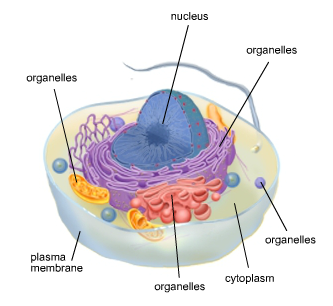 Nucleus- contains the genetic informationCytoplasm- surrounds the nucleus and contains organellesOrganelles- perform the different functions the cell needs to meet the challenges of lifePlasma membrane- surrounds the cell and separates its contents from the outside world.The cell is the most basic structure that exhibits the characteristics of life and meets the challenges of life. A cell grows, divides (reproduction), has homeostasis, metabolism, passes on genetic info, and responds to stimuli.Scientific Theory: A theory is _________________________________________________.Microscope invented in 1600’s allowed scientists to begin to examine and describe cellsCell Theory: (See timeline in OLS) Parts of a Cell:Nucleus- contains the genetic informationCytoplasm- surrounds the nucleus and contains organellesOrganelles- perform the different functions the cell needs to meet the challenges of lifePlasma membrane- surrounds the cell and separates its contents from the outside world.Essential QuestionsMain ConceptsWords to know:CiliaFlagellaPiliPlasma membranePlasmidRibosomeHow do prokaryotic and eukaryotic cells differ?Give examples of prokaryotic cells and eukaryotic cellsHow do cells move around their environment?Prokaryotic cells are ________________________________________________________ or other membrane-enclosed structures. Prokaryotic cells are surrounded by a_____________  __________  and some have _____ _______    _    _____________.Pili (hairs:)  for __________  and Flagella (whiplike structures)for ___________________________ is an example of a prokaryotic cellHas genetic material in the region of the cytoplasm called the __________ and also structures called ________________.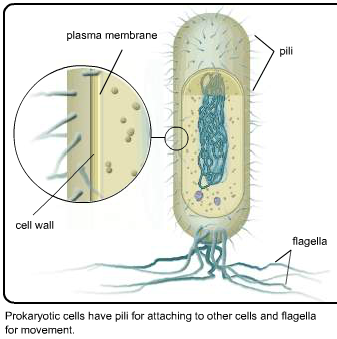 Eukaryotes are larger, more complex cellsCan be single-celled or multicellular organisms_________ and ___________ cells are examples of eukaryotic cellsContains a __________, where the genetic material is foundMay have cilia or flagella to help move aroundEukaryotes contain membrane bound organelles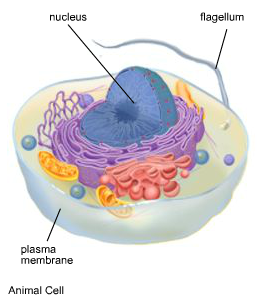 Essential QuestionsMain ConceptsWords to know:CytoskeletonEndomembrane systemHow do the structures within the cell help the cell to function and meet the challenges of life?Nucleus:  The brain of the cell (contains genetic info for cell)Nuclear membrane: double layered membrane surrounding nucleusCytoplasm: Jelly like substance that cushions organelles and keeps them in place.Endomembrane system: Includes nuclear membrane and network of membranes in cell, transports materials around the cell.  Produces, Sorts and Packages.      Mitochondria: Power plants of cells, cellular respiration (energy conversion) takes place hereRibosomes: protein factories of cellsFlagella: Helps cells move through fluidCytoskeleton: “Cell skeleton” – system of fibers and tubes that gives the cell structure and supportPlasma membrane: Gate keeper of cellCell wall: Found in plant cells – provides extra support and structureChloroplast: Found in plant cells. Convert sunlight into energy-this process is photosynthesis.Good review!Cells, cells, they’re made of Organelles!http://www.youtube.com/watch?v=-zafJKbMPA8The structures within a cell that perform specific functions are known as ______________.What is the purpose of these organelles in the cell?  _______________________________________________________________The genetic material of a prokaryotic cell is found in the ____________ and the genetic material of a eukaryotic cell is found in the _____________.The _________________are the power plants of the cell, converting sugar and other fuels into a form of energy the cell can use.Eukaryotic cells have membrane-bound __________________.______________________, the protein-assembly factories of the cell, are present in prokaryotic cells, animal cells, and plant cells.In plant cells, conversion of light energy into chemical energy occurs in the ______________________. Cells can move around using one or more long _________________ or many shorter __________________.Materials are transported around the cell by the  ___________________________________.Both prokaryotic and eukaryotic cells have a ________   ___________ that surrounds their ______________________.The ________________ gives shape, structure and support to a cell.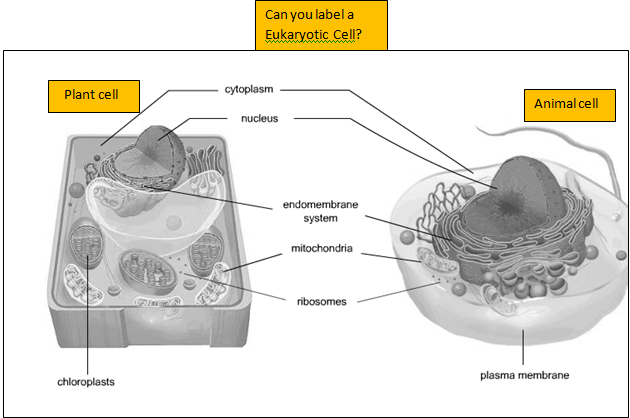 Essential QuestionsMain ConceptsWords to know:DNA RNAProteinsWhat is DNA? Why are proteins important to the body?  How do the DNA instructions get from the nucleus to the ribosome? What is the relationship between DNA, RNA, and proteins?What is the role of DNA in almost all cell functions and structure?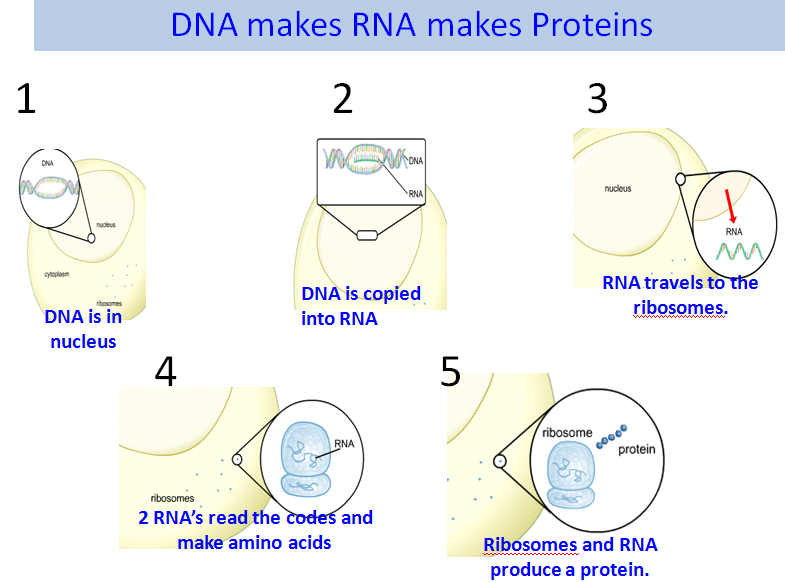 They Might Be Giants Cells: What is that “twisted ladder”?http://www.youtube.com/watch_popup?v=ZK6YP1Smbxk&vq=medium DNA Transcription 1:53http://www.youtube.com/watch?v=5MfSYnItYvg________ is the genetic material for all living things on earth.Proteins are the workers of your body and are made up of a sequence of amino acids.The instructions in the DNA are transported from the ______________________ to the ribosomes in the cytoplasm by ______________.The instructions are used to assemble the cell’s  ____________________at the ribosomes.  The sequence of DNA determines the sequence of building blocks in the proteins.    The genetic information in the cell flows from ________ to ___________ to _____________.Essential QuestionsMain ConceptsWhat structures and functions differentiate plant and animal cells?One of the most important differences between plant cells and animal cells is the way they obtain energy.Plant cells make their own food through __________________.Looking at the cell models below, draw an arrow to the organelles found in both cell types.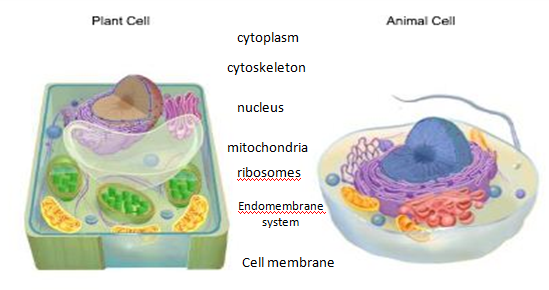 List the structures foundin plant cells but not in animal cells: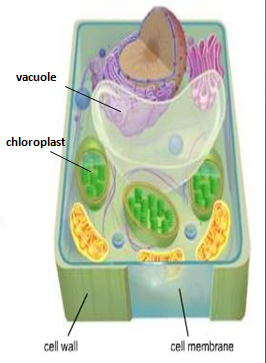 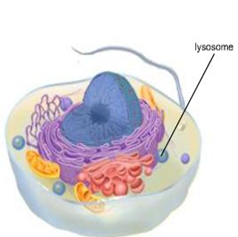 Plant cells have:__________ ____________________Essential QuestionsMain ConceptsWords to know:MitochondriaCellular RespirationPhotosynthesisOsmosisDiffusionConcentrationHow do cells meet the challenge of obtaining and using energy?What role does the mitochondria and chloroplasts have in converting and releasing stored energy in cells?What role does the cell membrane play in the movement of molecules entering and leaving the cell?Through which processes does the cell membrane regulate what goes into and out of the cell?Inner Life of a Cell: http://www.youtube.com/watch_popup?v=wJyUtbn0O5Y&vq=mediumBrainpop: Photosynthesis and respiration: http://glencoe.mcgraw-hill.com/sites/dl/free/0078600472/164155/00053412.htmlDiffusion and osmosis interactive: http://www.bbc.co.uk/schools/gcsebitesize/science/add_ocr_gateway/green_world/diffusionact.shtml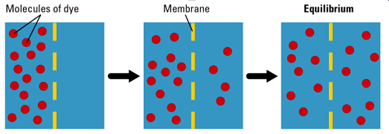 Cells in Living things need energy to _____________________________________  Cellular Respiration: Takes place in the _____________of both animal and plant cellsThe products of cellular respiration are ____________ _______________ and _____________________Some energy released is as ATP which is used to carry on other activities, such as the building and repairing of cells Glucose + Oxygen  = Carbon Dioxide + Water + ATPPhotosynthesis: Takes place in the __________ of plant cells, converting light energy into chemical energyProduct of photosynthesis are ________ and ________Sunlight + CO2 + Water = Glucose and OxygenThe _____________ ___________ controls what substances pass in and out of the cell.Plant and animal cells  use the process of  _______________ and ____________________ in regulating and transporting substances in and out of the cellThe process of diffusion is the movement of atoms and molecules from an area of ________ concentration to an area of __________ concentration and is important in maintaining HOMEOSTASIS.The movement of water across the cell membrane is called _______________________.Essential QuestionsMain ConceptsWords to know:Cell cycleChromosomes CytokinesisMeiosisMitosisAnaphaseCentromereChromatids MetaphaseProphaseSpindletelophaseWhat is the purpose and process of cell division?Stages of the cell cycle: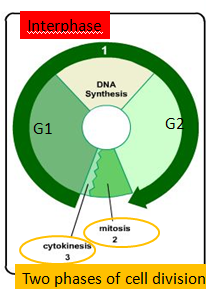 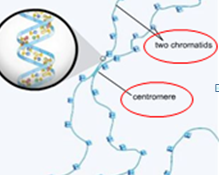 Fill in------- Cell Division Music videos:https://www.youtube.com/watch?v=BTicXXxzQA4&playnext=1&list=PL6EBC94D555A66673&feature=results_video Cell Division Video from K12http://k12.http.internapcdn.net/k12_vitalstream_com/CURRICULUM/375392/CURRENT_RELEASE/MS2_LIF_02_11_VID_Cell_Mitosis.htmlThe cell theory states that all new cells come from other cells.Multicellular organisms increase the number of their cells through __________  ______________________.Why is cell division important?The genetic material of a cell is found in structures located in the __________________ called _______________________.  Why must a cell copy its chromosomes before it can go through mitosis?  __________________________________________________________________________________________________Cell that divides is called a _________   ____________.The two new cells are called _________   __________.In ________, each daughter cell receives a complete copy of the parent cell’s genetic material.The _______ ____________ is the sequence of growth and division of a cell.Before mitosis, the parent cell grows and makes a copy of the ______________ _______________in the nucleus.During mitosis, the genetic material is divided between the daughter cells.Cytokinesis is the part of the cell cycle when the _________________ of the parent cell is divided between the daughter cells. Chromatids-the two copies of a duplicated chromosome that will eventually end up in separate cellsCentromere- the place where two sister chromatids join in a chromosome before it divides Prophase: Metaphase: Anaphase: Telophase:    